LISTA DE ÚTILES 2° BÁSICO 2019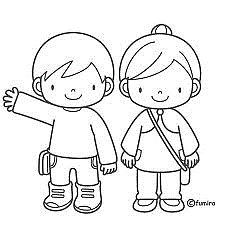 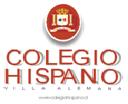 Lenguaje y Comunicación.1 cuadernos college cuadro grande 100 hojas (forro rojo)1 cuaderno college cuadro grande 100 hojas para dictado (forro amarillo)1 cuaderno caligrafía vertical Caligrafix para segundo básico (caligrafía pre marcada)Carpeta plastificada roja con acoclip.Texto complementario: “Cars Stars” Nivel A. Estrategias de comprensión lectora. Editorial ZIEMAX.Educación Matemática1 cuaderno college cuadro grande 100 hojas (forro azul). Ciencias Naturales1 cuaderno universitario de cuadro grande 100 hojas (forro verde).Ciencias Sociales1 cuaderno universitario de cuadro grande 100 hojas (forro café).Música1 cuaderno college cuadro grande 60 hojas (forro naranjo)Metalófono cromático 25 notas (NO MARCAR LAS TECLAS CON NOTAS MUSICALES)InglésTexto complementario de estudio: “Tiger time 2, student book” Ed. Macmillan. 1 cuaderno universitario de cuadro grande 100 hojas (forro rosado).Carpeta plastificada rosada con acoclip.Educación FísicaUniforme deportivo oficial del establecimiento.Implementos de aseo: Traer en un bolso especial con toalla de mano, jabón, peineta, colonia y polera de recambio. Todo debidamente marcado.Educación Artística y Educación Tecnológica2 block de dibujo tamaño H 10. (*)1 carpeta de cartulina de colores. (*)1 carpeta de cartulina española o de papel entretenido. (*)1 témpera de 12 colores (*) 2 pinceles: uno Nº 4 y uno N° 8 (*)1 caja de plumones de 12 colores (*)1 caja de lápices de cera de 12 colores (*)1 caja de lápices de 12 colores (*)5 pegamentos en barra grande (*)Caja de 5 lápices grafito. (*)3 lápices rojo. (*)2 gomas. (*)3 sobres de escarcha o lentejuela de cualquier color (*)1 cola fría mediana (*)3 sobres de papel lustre chico (*)1 caja de plasticina de 12 colores (*)1 sobre de Goma Eva (*)1 pliego de Goma Eva con brillo de cualquier color (*)1 cinta de enmascarar gruesa (*)4 siliconas en barra (*)1 cinta de embalaje transparente (*)2 láminas para termo laminar (*)1 mantel plástico, un vaso plástico, un mezclador y un paño pequeño. (*)1 caja plástica con tapa de 13 Litros (Para guardar materiales). (alto 20cm – largo 35cm. – ancho 27cm. App.) (*) Se solicita respetar el tamaño de la caja.Materiales de uso diario1 estuche que contenga: 2 lápices grafito, goma de borrar, sacapuntas con recipiente, 12 lápices de colores, tijera punta roma, pegamento en barra, lápiz bicolor.Los materiales marcados con (*) deben ser enviados dentro de la caja para ser guardados en el colegio, durante la primera semana de clases.Solicitamos traer todos los materiales y ropa marcados con nombre, apellido y curso.	Les damos la bienvenida…Profesoras de 2º Básico 2019